FOVIAL- 2015-0056RESOLUCIÓN DE ENTREGA DE INFORMACIÓNSan  Salvador,  a  las  11: 00 a.m. del 7 de mayo de 2015, El Fondo de Conservación Vial luego de haber recibido y admitido la solicitud de información No. FOVIAL-2015-0056 presentada ante la Oficina de Información y Respuesta de esta dependencia por parte de: fernando Fuentes, y considerando que la solicitud cumple con todos los requisitos establecidos en el art.66 de La ley de Acceso a la Información Pública y los arts. 50, 54 del Reglamento de la Ley de Acceso a la Información Pública, y que la información solicitada no se encuentra entre las excepciones  enumeradas en los arts. 19 y 24 de la Ley, y 19 del Reglamento, resuelven:PROPORCIONAR LA INFORMACIÓN PÚBLICA SOLICITADA.Planimetría y toda la información necesaria que pueda ser compartida del paso a desnivel que esta situado en MOLSA.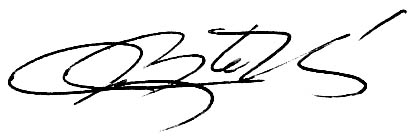 ___________________________________                                                        Oficial de Información Institucional